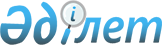 Ақсу ауданы бойынша барлық салық төлеушілер үшін 2013-2015 жылдарға арналған бірыңғай тіркелген салық ставкаларын белгілеу туралы
					
			Күшін жойған
			
			
		
					Алматы облысы Ақсу аудандық мәслихатының 2013 жылғы 20 тамыздағы N 21-141 шешімі. Алматы облысының әділет департаментімен 2013 жылы 25 қыркүйекте N 2451 болып тіркелді. Күші жойылды - Алматы облысы Ақсу аудандық мәслихатының 2015 жылғы 9 қарашадағы № 45-282 шешімімен
      Ескерту. Күші жойылды - Алматы облысы Ақсу аудандық мәслихатының 09.11.2015 № 45-282 шешімімен.
      РҚАО ескертпесі.
      Құжаттың мәтінінде түпнұсқасының пунктуациясы мен орфографиясы сақталған.
      Қазақстан Республикасының 2008 жылғы 10 желтоқсандағы "Салық және бюджетке төленетін басқа да міндетті төлемдер туралы" (Салық Кодексі) Кодексінің 422-бабының 2-тармағына, Қазақстан Республикасының 2001 жылғы 23 қаңтардағы "Қазақстан Республикасындағы жергілікті мемлекеттік басқару және өзін-өзі басқару туралы" Заңының 6-бабының 1-тармағының 15) тармақшасына сәйкес, Ақсу аудандық мәслихаты ШЕШІМ ҚАБЫЛДАДЫ:
      1. Ақсу ауданы бойынша жүзеге асыратын барлық салық төлеушілер үшін бірыңғай тіркелген салық ставкалары 2013-2015 жылдарға қосымшаға сәйкес белгіленсін.
      2. Осы шешімнің орындалуын бақылау аудандық мәслихаттың "Бюджет, әлеуметтік-мәдениет салалары, жастар саясаты және заңдылық, құқық қорғау мәселелері жөніндегі" тұрақты комиссиясына жүктелсін.
      3. Осы шешім әділет органдарында мемлекеттік тіркелген күннен бастап күшіне енеді және алғаш ресми жарияланғаннан кейін күнтізбелік он күн өткен соң қолданысқа енгізіледі.
      20 тамыз 2013 жыл Қызметін аудан аумағында жүзеге асыратын барлық салық
төлеушілер үшін 2013–2015 жылдарға арналған бірыңғай тіркелген
салық ставкаларының мөлшері
					© 2012. Қазақстан Республикасы Әділет министрлігінің «Қазақстан Республикасының Заңнама және құқықтық ақпарат институты» ШЖҚ РМК
				
Сессия төрағасы,
Мәслихат хатшысының
міндетін атқарушы
Ғ. Мұсабаланов
КЕЛІСІЛДІ:
Ақсу ауданы бойынша
салық басқармасының
басшысы
Байсаринов Айтқали СейтқалиұлыАқсу аудандық мәслихатының
2013 жылғы 20 тамыздағы
"Ақсу ауданы бойынша барлық
салық төлеушілер үшін 2013-2015
жылдарға арналған бірыңғай
тіркелген салық ставкаларын
белгілеу туралы" N 21-141
шешіміне қосымша
Рет. N
Салық салу объектісінің атауы
Ақсу ауданы бойынша айына салық салу бірлігіне тіркелген салықтың базалық ставкаларының мөлшері (айлық есептік көрсеткіш)
1
2
3
1.
Бір ойыншымен ойын өткізуге арналған ұтыссыз ойын автоматы
2
2.
Біреуден артық ойыншылардың қатысуымен ойын өткізуге арналған ұтыссыз ойын автоматы
2
3.
Ойын өткізу үшін пайдаланылатын дербес компьютер
2
4.
Ойын жолы
10
5.
Карт
5
6.
Бильярд үстелі
5